Society of Radiological Technologists-Sri Lanka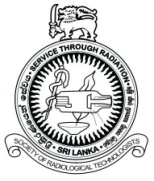 Results of Final examination of CT Diploma Course 2013   Held on 19.09.2013Page 01    PassKey : A = or > 80,      B+ = or > 70 ,< 80,        B = or > 60,  < 70   C = or > 50, < 60Society of Radiological Technologists-Sri LankaResults of Final examination of CT Diploma Course 2013  Held on 19.09.2013Page 02   PassKey : A = or > 80,      B+ = or > 70 ,< 80,        B = or > 60,  < 70   C = or > 50, < 60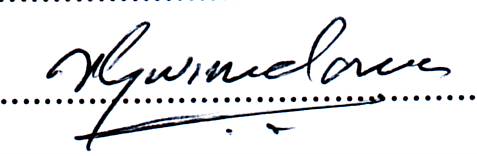 V.G Wimalasena                                                                        02.10.2013Chairman, Panel of academics Index NumberStudent NumberNameGrade1CT/01/2013Ms. L.H.M.N. ThennakoonB+2CT/02/2013Mr. R.M.U.RatnayakeB3CT/03/2013Mr. P.H.A.WickramaratnaB+4CT/04/2013Ms. I.P.JayathilakeB+5CT/05/2013Mr. P.N.N.C.FernandoB+6CT/06/2013Mr. K.K.N.KarunathilakeB+7CT/07/2013Mr. W.A.I.U. KumaraC8CT/08/2013Ms. K.W.B.KumbukageB+9CT/09/2013Mr. E.A.S. SanjeewaB+10CT/10/2013Mr. A.T.I.AmarasingheC11CT/11/2013Mr. I.G.A.J.SamarakoonC12CT/12/2013Ms. P.G.C.N.  SumanaratneB13CT/13/2013Mr. M.B.K.B. ThilakarathneB+14CT/14/2013Ms. W.A.B.S.wijesingheC15CT/15/2013Mr. S.W.K.ThiranagamaB16CT/16/2013Mr.J.M.C.K.JayasundaraB+17CT/17/2013Mr. A.C.M.WijesekaraB+18CT/18/2013Mr.D.N.HettiarachchiB19CT/19/2013Mr. R.S.L.PereraB+20CT/20/2013Ms. M.S.T.A.KanthiC21CT/21/2013Mr. D.D.C.K.DeshapriyaA22CT/22/2013Ms. P.AlahakoonB+23CT/23/2013Mr. P.R.S.S.K.PereraB24CT/24/2013Mr. W.M.T.I. WeerakoonB+25CT/25/2013Mr. K.R.K.J.KumaraB+26CT/26/2013Ms. A.A.M.PereraCIndex NumberStudent NumberNameGrade27CT/27/2013Mr. H.M.D.AdikaramB+28CT/28/2013Mr. W.M.W.ChandrasiriB29CT/29/2013Mr. W.T.ErandikaC30CT/30/2013Ms. A.S.RamyaB+31CT/31/2013Mr. J.L.C.S.P.JayawardenaA32CT/32/2013Ms. B.S.WeerakoonA33CT/33/2013Ms. W.M.D.N. WijekoonA34CT/34/2013Mr. H.P.M.L.S.S.PathirajaB+35CT/35/2013Mr. I.M.NithousB+36CT/36/2013Mr. D.M.N.S.DassanayakeB+37CT/37/2013Mr.L.U.J.PereraB38CT/38/2013Mr. P.R.T.PrasadB+39CT/39/2013Mr.G.G.S.B.AbeywardanaB+40CT/40/2013Mr. J.K.D. DayanathB+41CT/41/2013Ms. L.P.N.MadhaveeB+42CT/42/2013Ms. J.M.W.S.JayasundaraB+43CT/43/2013Mr.W.G.Pradeep kumaraB+44CT/44/2013Mr. E.P.I.P.KumaraB45CT/45/2013Mr. J.M.J.S.I. JayaweeraB+46CT/46/2013Mr. E.W.A.M.SanjeewaC47CT/47/2013Mr.  J.A.S.A.JayalathB48CT/48/2013Mr. D.P.K.DissanayakaA49CT/49/2013Mr. W.D.N.K.DissanayakeC50CT/50/2013Mr. H.H.K.T.D. HettiarachchiB+51CT/30/2011Mr. A.M.S.D.AdikariB